2022年省政策引导类计划（软科学研究）指南建议表姓名电子邮箱工作单位手机办公电话通讯地址邮政编码建议选题名称研究内容（不超过200字）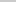 